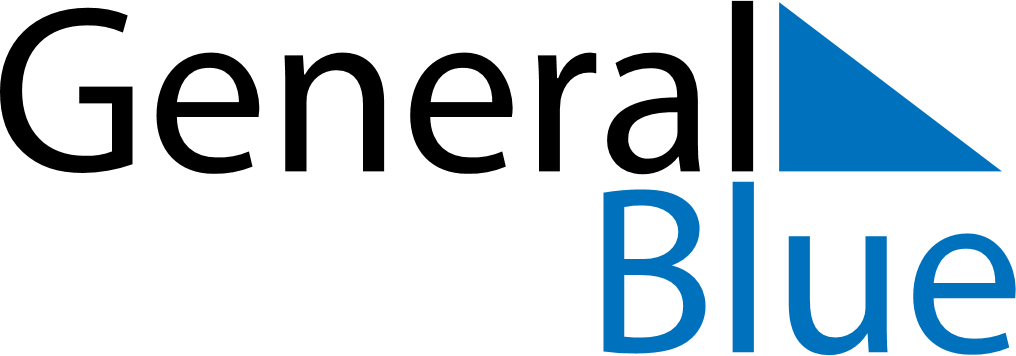 October 2026October 2026October 2026LesothoLesothoMONTUEWEDTHUFRISATSUN1234Independence Day5678910111213141516171819202122232425262728293031